
Back To School Community Health Day 
and Immunization Clinic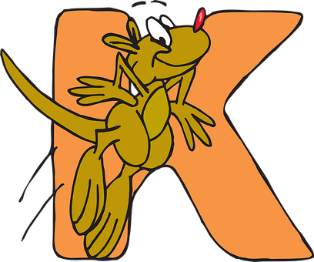 HEALTHY KICK STARTSATURDAY, AUGUST 11, 2018 Gallia County Health Department11 a.m. – 3 p.m.
Free LunchBackpack SlingsJody Rife Face PaintingFidget Sticks / PrizesDrawings for ShoesSchool SuppliesKona IceMovie Passes & MoreThe Gallia County Health District reminds parents that children need most of their immunizations by the age of two years. Please note, there are new immunization requirements for Kindergarten, 7th and 12th grade school entrance. These immunizations are provided free of charge to children who qualify for Vaccine for Children (VFC) through 18 years of age. *Medicaid and Private insurance accepted.
All children should bring their current immunization record, proof of insurance, and be accompanied by a parent or legal guardian. If you don’t have a current shot record, please contact us prior to this date. Immunizations are always available. Monday- Friday 8 – 4 at the Health Department *Please bring insurance card at time of visit.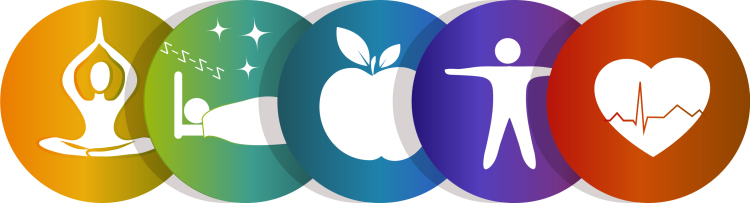 Sponsored by:Gallia County Health Department, Gallia County Job & Family Services, and Gallia-Vinton Education Service Center (ESC), Holzer Health Systems, Gallipolis City Fire Department, Gallia County Sheriff Department, Dr. Jorgensen, Gallia County School System, and Gallipolis City School System*Free Movie Passes to those who complete all health education stations.*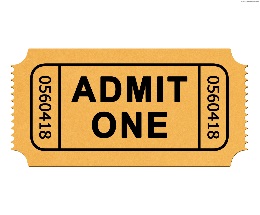 